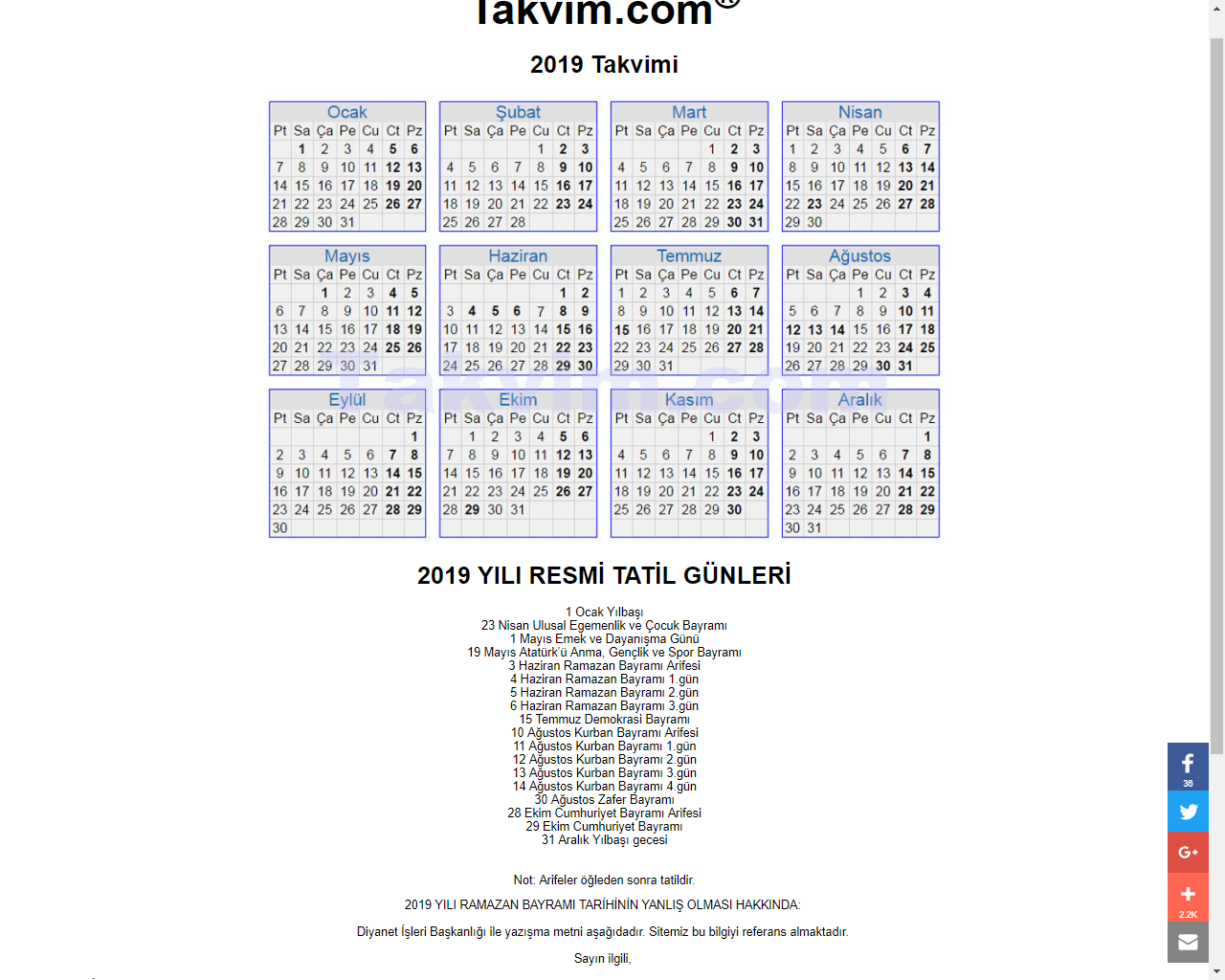 ……./ ….. /2019 - ……./ ….. /2019 tarihleri arasında ……… dönem stajımı yapmak istiyorum. Gereğini bilgilerinize arz ederim.Adı-Soyadı     İmzaÜniversite Numarası	:T.C. Numarası		:Telefon		:1.Dönem Stajı	: Laboratuvar	2.Dönem Stajı	: İşletme